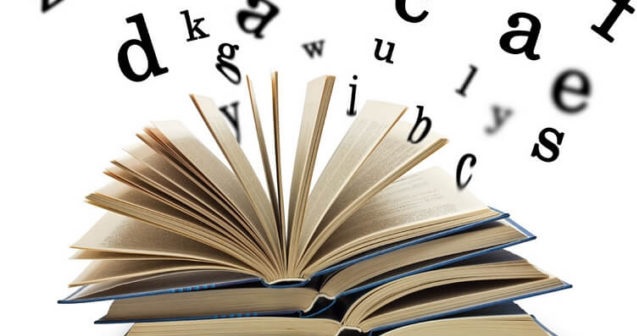 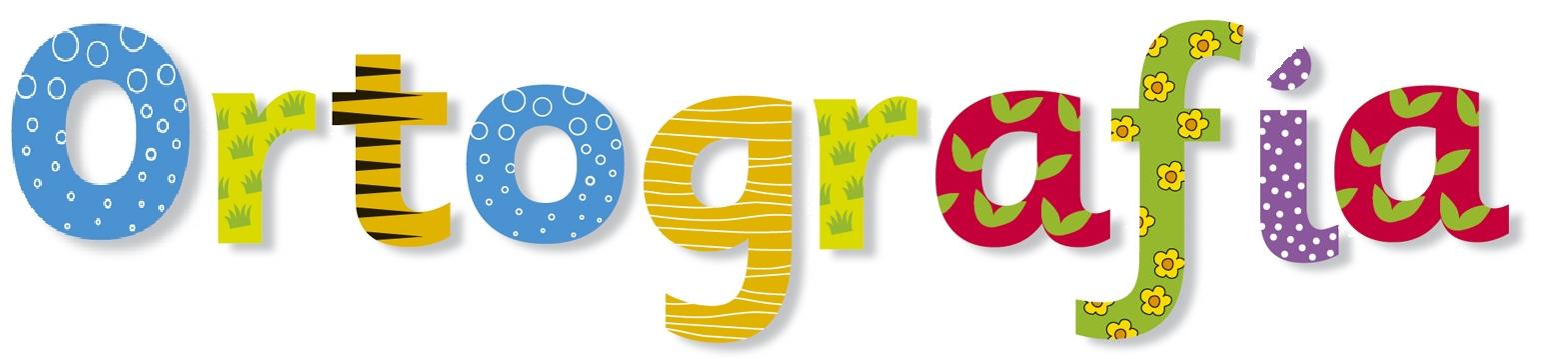 Ejercicios de Ortografía 1º y 2º de PrimaríaCarmen ChacónOrtografía para 1º y 2º de PrimaríaEl siguiente documento recopila una serie de ejercicios en los que se trabaja las reglas de Ortografía elementales en los primeros cursos de la Educación Primaria. Les será útil a los alumnos de primero, segundo y también tercero que parten de la base de los dos cursos anteriores, así como a muchos alumnos de Apoyo en Lenguaje.El éxito de la ortografía se apoya en la escritura, la lectura y el trabajo exhaustivo a través de distintas estrategias para que vaya resolviendo diversas dificultades.Partiremos de una escritura clara y ágil, que permitan al niño entender lo que ha escrito, escribir con soltura sin cansarse y sin hacer detener un  copiado o un dictado. De la presteza que tenga en la escritura dependerá el que los ejercicios que aquí se proponen puedan realizarse en su totalidad o tengan que ser divididos. Los ejercicios se realizaran en una hoja de doble pauta que es el formato que se utiliza en estos primeros años y escribirá con lápiz.La lectura voz alta,  tiene que ser clara y con una vocalización correcta de cada fonema, de forma, que tanto al leer como al escuchar los vocablos, pueda identificar de que sílabas se trata y escribirlas correctamente.Metodología:-1º) Haremos que lea en voz alta los grupos de palabras que va ha escribir a continuación. Con una pronunciación correcta aclarándoles los fonemas con más dificultades, indicando por ejemplo el modo correcto de la colocación de la boca en cada fonema, o también incidiendo en que pronuncie las letras finales en una sílaba inversa para que no olvide escribirlas al copiado o dictado etc.2º) Podemos proponerle un copiado de un número de palabras de una determinada regla. El copiado se realizará en una hoja de doble pauta que es el formato en estos primeros años y con lápiz.3º) Hacer un dictado que comenzaremos por explicar la regla correspondiente, que pueda razonarla y entenderla e inmediatamente procederemos a dictar un grupo de palabras que se atienen a esa regla de manera que cada vez que escriba una palabra será una confirmación de la regla que acaba de conocer.4º) A continuación corregirá el mismo lo que ha escrito ya sea copiado o dictado.5º) Por último lo corregiremos nosotros para hacerle ver que errores a tenido en el momento de escribir o al corregir.     carmen.chaconmelgarejo@educa.madrid.orgREGLAS ORTOGRAFÍA 1º y 2ºEjercicio con MayúsculasRegla: Se escribe con mayúscula los nombres propios de personas, lugares, apellidos etc. al empezar un escrito  y después de punto.Grupo: Elena, María, Madrid, Ana, José, Córdoba, Barcelona, Júcar Valencia, Manzanares, Teide, Miño, Guadarrama, Guadalquivir, Ebro, Ter, Matemáticas, Lengua, Sevilla, Llobregat, Aneto, Física, Europa, América, Oceanía, África, Asia, Perú, Checoslovaquia, China, García, Kevin, Huelva, Yolanda, Ximena, Luisa, Úrsula.Ejercicio M delante de P y BRegla: Delante de P y B siempre se escribe M: lámpara, bombilla.Grupo: Ambos, bomba, cambio, gamba, embrollo, hambre, hombro, hombre, hembra, también, membrillo, campeón, limpio, tampoco, templo, campana, empleo, ambición, rompe, estampido, tambor, cambiar, temblor,  membrillo.Ejercicio sonidos CA, CO, CU.Regla: Los sonidos CA, CO, CU se escribe con C  delante de la a, o, u. Grupo: Camiseta, copa, cubierto, macarrón, escoba, cabra, película, cascos, cascabel, cuento, cueva, cuenta, contar, casa, escucha, cuchara, cuchillo, cubrir, curar, correr, cosa, carbón, cadena, balcón. Ejercicio sonidos QUE, QUIRegla: Los sonidos que, qui se escriben con qu delante de e, i.Grupo: Queso, quiero, quiso, quedó, quemar, aquí, quince, quinto, quinquenio, Quijote, quebrar, quedar, querella, quiebra, quien, quiniela, quieto, Química, quejar, quirófano, quirúrgico,  quintuplicación, raqueta, equipo, boquete, quincuagenario, quitamanchas, quitanieves, pequeña, quitamiedos.Ejercicio sonidos SA, SE, SI, SO, SURegla: Los sonidos  SA, SE, SI, SO SU, se escriben con S.Grupo: Sabroso, saber, sabio, sabueso, salsa, salsera, seis, sierra, seísmo, Sevilla, semitono, sensibilidad, sensorial, separador, serenísimo, sésamo, sinuoso, sirena, síncope, sobresalir, sobresaltar, sobremesa, sobresaliente, sombrío, subclase, suspenso, suyo, susto, supervisar, suspender, susurrante, socorrista, sapo, sopa, sustraer, subterráneo, suburbio, Suecia, Segovia.Ejercicio ZA, ZO, ZU Regla: En los sonidos za, zo, zu,  se escribe Z delante de a, o, u.Grupo: Zapato, zalamero, zambomba, zambullir, Zamora, zanahoria, zancadilla, Zaragoza, zarzamora,  zarzuela, zócalo, zodiaco, zona, zoológico, zorro, zueco, zumbido, zumo, zurdo, zurrón, zulú, zumbado, zarcillo, zascandil, zorro, zaragüelles. Ejercicio CE, CI.Regla: En los sonidos CE, CI, se escriben con C delante de e, i Grupo. Cebolla, cecina, cedro, celda, celestial, celeste, Cenicienta, centenar, central, cerámica, cerca, cerezo, cerdo, cetro, cero, cerradura, certificado, cepillo, cerebro, cereal, cerveza, céntimo, cementerio, centeno, censo, ceja, ciruela, calcetín, acción, cesta, cine, cenicero, cisne, cielo, Cervantes, cerrar, ciprés, cinturón, circuito, circunferencia, civilización.Ejercicio ERE suave Regla: Se escribe una sola r (ere) cuando el sonido sea suave: pera, toro.Grupo: Pera, toro, loro, morado, tira, arena, aro, Mario, tesoro, faro, mora, mero, piruleta, pirata, farola, camarero, Ramiro, Marina, corona, cara, careta, monedero, caracol, mariposa, pared, papelera, mandarina, llavero, madera, dinero, madura, araña, mariquita, dorada, naranja, pájaro, pantera, canguro, amarillo, barato, pastelero.Ejercicio RR fuerte en medio palabraEjercicio R erre fuerte en medio de palabra.Regla: El sonido erre fuerte se escribe rr solo cuando va entre vocales: a, e, i, o, u, en medio de una palabra.Grupo: Parra, carro, carretera, recorrido, recuerdo, chisporrotear, perro, marrón, barril, Curro, barro, barrote, arriba, currusco, herradura, Tierra, tierra, arrancar, corredor, carreta, cerro, arruinar, gorra, barrer, tarro, carretilla, tarrina, guitarra, guerra, herrero, guerrero, hierro, jarra, sierra, serrucho, berrinche, berro, berrido, becerro, berrean, forrar, zorro, borracho, borrar, borrego, cigarra, barriga, barraca, birria, corregir. Ejercicio R fuerte final de sílabaRegla: El sonido R fuerte final de sílaba,  una sola R, erre: amor, perder, partir.Grupo: Amor, dolor, salir, partir, correr, temer, pladur, Nur, perfil, subir, hervir, servir, vivir, deleitar, cantar, barrer, soñar, comer, escribir, leer, hablar, guisar, pensar, sentar, aprender, enseñar, copiar, freir, callar, Aitor, Anderson, Fernando, motor, favor, Omar, vestir, entrar, tirar, Marta, autocar, hermano, Marta, murmullo, arcilla.Ejercicio R fuerte principio de palabraRegla: El sonido R fuerte principio de palabra, una sola R (erre): Rosa, rio.Grupo: Rosa, rio, remo, rana, roca, reloj, radio, resta, risa, reno, reza, ristra, riendo, rima, rivera, Roma, rodear, rústico, ruleta, rudo, ruido, ruso, rudimentario, rutilante. Ejercicio ga, go, gu.Regla: El sonido ga, go, gu se escribe con g delante de a, o, u.Grupo: Gato, goma, gusano, gárgara, gárgola, gusto, gorila, Gabriel, gallina, gafas, galaxia, galápago, galería, galope, gota, gótico, gozar, gotear, gotera, gorrión, gorronear, guante, guantazo, guarda, garrafa, agua, lenguado, arruga, laguna, castigo, manga, golpe, agosto, Diego, Ágata, aguacate, golosina, amigas, gamo, igual, algodón, alguno, gasa, guasa, guapo, pechuga, goloso, gustan, gominas, gusanitos, gominolas, gordo, gangoso, canguro, Agustín, galápago, gaseosa, gasto, gasolina, garaje, gorro, gol, galleta. Ejercicio gue, gui. Regla: Se escriba gu delante de e y i: gue, gui.Grupo: Guindas, espaguetis, águila, guisantes, Águeda, guitarra, guiso, guía, guerra, Guido, sigue, amiguito, siguiente, Miguel, guisado, guepardo, guerrilla, gueto, guiar, guijarro, guillotina, guindilla, guiñar, guineano, guiñapo, guiñol, guiñote, guión, guionista, guirigay, guipuzcoano, guirlache, guirnalda, guisado, guita, guitarreo, guitarrillo, guitarrista, lánguido, manguito, albergue, aguerrido, ceguera, anguila, hoguera, guían, guerrero, guiño, jilguero, madriguera, Guillermo, merengue, higuera, manguera, hormiguero, seguida, alguien, juegue, juguetes, seguía, persiguiera, Miguelito, llegué, embrague.Ejercicio güe, güi Regla: Para que la u suene en las sílabas güe, güi es necesario escribir (¨), se llama diéresis.Grupo: Pingüino, cigüeña, piragüista, paragüero, lengüeta, ungüento, agüita, pedigüeño, vergüenza, antigüedad, desagüe, zaragüelles, cigüeñal, ambigüedad, lingüista, Sigüenza, Monfragüe, güelfo, lengüetazo, cigüeñino, Agüero, bilingües, güisqui, güito.Ejercicio ja, jo ju Regla:  Los sonidos ja jo ju se escriben con j  Grupo: Jarrón, conejo, oveja, juguete, cangrejo, jota, queja, jugar, lentejas, jamón, ajos, brújula, Jacinta, consejo, viejo, jalaron, justito, justicia, joven, jueves, alejar, viajar, empujón, juntar, justo, majas, quejarse, bajar, jaula, pájaro, abajo, lejos, juez, jabalina. José, joyas, Alejandro, Jorge, Juan, junio, julio, jarra. Ejercicio je, ji.Regla: Los sonidos je ji se escriben con j en ocasiones.Grupo: Cajero, jinete, dijeron, objetos, cajita, jilguero, ojeras, Maruja, tarjeta, jirafa, jeringa, cojera, lejía, jersey, perejil, jefe, tejer, brujería, bajito, ojo, Jairo, ajedrez, jineta, tejedora, agujetas, ajetes, mujer, dije, ajedrecista, jugaré, dijimos, maldije, atrajeron, trajo, distraje, extrajo, ejercicio, ejemplar, masaje, hereje, pasajero, encajera, cojear, canjear, jengibre.Ejercicio ge, gi.Regla: Delante de e, i el sonido ge, gi que suena como je ji, en ocasiones, se escribe con g., observamos que cuando suena como j es porque no lleva la u tras la g: gemelo, gitana.Grupo: Gemelo, general, gitano, gigante, ligero, colegio, girasol, zoológico, gitanilla, giran, contagian, digestión, gimnasia, imaginar, imagen, recogedor, coger, congelador, corregir, dirigir, elegir, escogido, girar, gesto, Jorge, encoge, descongelar, geranio, agencia, agente, agilidad, mugir, gemido, agitar, agenda, ángeles,  detergente, anginas, página, Ángel, Geografía, región, Virginia, refugio proteger, gigantesco, genio, gestor, agenda.Ejercicio D final de palabraRegla: Se escribe d a fin de palabra cuando el plural lo hace en –des, como: de bondad, bondades. Grupo: Bondad, necesidad, red, humanidad, humildad, urbanidad, debilidad, honestidad, perversidad, tempestad, pared, capacidad, juventud, amistad, hermandad, oportunidad, voluntad, virtud, caridad, realidad, generosidad, calidad, variedad, merced, maldad, enemistad, mitad, vid, verdad, sinceridad, puntualidad, cuidad.Ejercicio Z final de palabraRegla: Se escribe z a fin de palabra cuando el plural lo hace en –ces, como de juez, jueces.Grupo: Audaz, tapiz, codorniz, pez, precoz, perspicaz, secuaz, escasez, paz, rapaz, cicatriz, perdiz, coz, faz, locuaz, eficaz, capataz, cruz, feliz, pertinaz, capaz, aprendiz, luz, esbeltez, ineficaz, tenaz, Beatriz, barniz, arroz, lápiz.Ejercicio Y final de palabraRegla: Se escribe y a final de palabra cuando no sean agudas terminadas en esta vocal.Grupo: Muy, convoy, fray, virrey, Espeluy, rey, voy, bey, doy, guirigay, hoy, soy, bocoy, Uruguay, verdegay, hay, estoy, rentoy, Godoy, grey, buey, ley, carey, Eloy, ¡guay!.Ejercicio R después de L, N, SRegla: Después de las consonantes l-n-s y al principio de palabra se escribirá r aunque se lea rr, como: honra, rabia, runrún, sinrazón y sonrojo.Grupo: Israel, honrado, enristrar, Enrique, trasroscar, enrarecer, enrabiar, alrededor, enraizar, enredar, sinrazón, malrotar, enrolar, sonrisa, sonrojar, enredo, enriquecer, enroscar, enrojecer, desrizar, desriñonar, enredadera, enredado, desenredar, desenredaba, desrizarlo, desrizando, enrarecido, enroscó, malgastar, enrarecido, enraízan, enrabies.Ejercicio palabras –illo, -illaRegla: Se escriben con ll las palabras que terminan en –illo, -illa, como: cuchillo, pastilla.Grupo: Chiquillo, ovillo, puntilla, gitanilla, tresillo, grillo, pastilla, coronilla, pestillo, pitillo, costilla, molinillo, pillo, membrillo, canastilla, barquillo, cerilla, colilla, semilla, castillo, rosquillas, trilla, maquinilla, cosquillas, taquilla, zancadilla, perilla, hebilla, zapatilla, pilla-pilla, Sevilla, alcantarilla, pepinillo, trillo, pardillo, camilla, tortilla, morcilla, bolsilla, bolsillo, natillas, silla, ojillo, papelillo, tobillo, rodilla, bordillo, bocadillo, pelillos, pajarillo, martillo, azucarillo, carilla, mascarilla, quilla, barandilla, Ejercicio con más de una vocalCaerse, aislar, caoba, autor, aldeas, aceite, aseos, neutro, ampliar, abierto, bienio, diurno, actuar, abuelo, cuidar, mutuo. Semiaislante, limpiáis, lidiéis, antiautoritarismo, cuasiáureo, antieinstenio, vieira, antieuropeo, antieuro, bioinformática, opioide, sociourbano, guaicán, huauzontle, averigüéis, semiota, linguoincisivo, linguouvular, contraíais, entreoíos, leíais, rehuíos, semioía, construíais. oíais,Ejercicio con sílabas inversasAldea, papel, cartel, perejil, olmo, último, olvidar, alba, perfil, cárcel, baúl, candil, ascua, escoger, isleño, oscuro, susto, músculo, armiño, ermita, irse, órbita, urbano, ungir, undécimo, andamio, inventario, entusiasmo, ondular, ungüento, antiguo. Activo, adjetivo, aznacho, agnóstico, absoluto.Ejercicio con sílabas mixtasMalrotar, manta, masticar, magnolia, atrapar, esculpir, permitir, vapor, purgante, pulmón, palmetazo, peldaño, piltrafa, polvorín, bardana, berlina, escribir, bordar, burbuja, bulto, balbuceo, belga, débil, bolsillo, curso, carta, cerca, circo, corto, calma, celda, colmo, cultura, dócil, farmacia, fértil, firmar, forzar, furtivo, falta, felpa, filmar, folclore, fulminar. Garbo, germen, afligir, gordura, guardar, galgo, ángel, púgil, golpe, estrangul, dardo, dermis, pedir, dormir, durmiente, dedal, cordel, candil, dolmen, dulzor, tarde, partir, tercero, tortuga, turno, total, cartel, fértil, mentol, tul. Atajan, agoten, botín, buzón, atún, andén, entrada, incómodo, onza, ungir.Ejercicio con sílabas Trabadas BL y BRBlanca, tablero, biblioteca, bloqueo, blusa. Brazo, brebaje, abrigo, brocha, brusco. Bracero, alfombra, blindar, poblar, blonda, mueble, cable, bruma. Ejercicio con sílabas Trabadas CL y CRClase, bicicleta, clima, cloaca, clueca. Cráneo, crema, cristal, crónica, crudo, crucero, cruel, cremallera, clavel, claro, clase, clan, crédito, crujir, cruz, crear.Ejercicio con sílabas Trabadas FL y FRFlama, fleco, flipar, florero, fluidificar, flaco. Frasco, fluir, flequillo frigorífico, frondoso, fruta, fruncir, fruncir, frito, fregar, disfraz, frecuencia, fresco, flor.Ejercicio con sílabas Trabadas GL y GRGladiolo, ingle, glíptica, globo, glúteo, iglú, Gracia, negro, greca, grillo, grulla, gruta, gráfico, cangrejo, gramática, gripe, gramo, glóbulo, iglesia, gluten.Ejercicio con sílabas Trabadas PL y PRPlata, pleno, plisar, plomo, pluma. Pradera, premio, primo, profesor, prudente, plural, plataforma, plato, pletórico, primero, pregón, prensa.Ejercicio con sílabas Trabadas DRDragón, drenaje, driblar, dromedario, druidismo, drástica, druso, dragoncillo,  ajedrez, dramático, drino, droguería, golondrina, dragaminas, alejandrino.  Ejercicio con sílabas Trabadas TRTrampa, trenza, trigo, tronco, truco, trineo, trucha, trampolín, traductor, tragicómico, trescientos, trepa, tresillo, trompeta, trepidante, tridente  trompo, tropezón, trabilla, trabajar, trotar.  